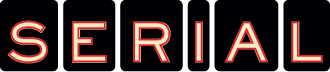 Episode Eleven:  RumorsName:    Date: 1. Where did most of the “rumors” about Adnan come from?  2. Why are very few people in Adnan’s community willing to share information about Adnan? How would this hurt an investigation?  3. How did Adnan’s case impact the people in Adnan’s community during/after his trial?   4. What does Ali, disguised with his identity protected, suggest about Adnan as a person? Do you believe that this has any bearing on whether or not he was guilty?    5. What does information (or rumor) is presented about what Adnan was doing at the Mosque? Do you believe that this has any bearing on whether or not he was guilty?        6. How does Adnan respond to questions about his activities at the Mosque? What is your reaction to his reaction to these questions? 7. How do others interpret Adnan’s actions at the Mosque?    8. Do most people who know Adnan believe that he has it in him to kill? Do you believe that this has any bearing on whether or not he was guilty?  9. For those who believe that Adnan could have done this, what is ironic about their beliefs about him?  10. What does Ewing state about people who commit murder?  Holding that his statement is true, does it have any bearing on whether or not you believe Adnan is guilty?    11. Does Ewing believe that people, like Adnan, have the ability to “snap” or “lose it”?   12. What is a “dissociative state”?     13. What percent of people who have murdered have some amnesia of the murder? 14. What is a psychopath? 15. Does Ewing believe that Adnan’s qualities and/or ability to cope in prison support or refute a theory that Adnan is a psychopath?   16.  Does Sarah believe that Adnan is a psychopath? Why does she feel this way?  17. Why does Adnan not speak negatively about other people involved in the case, like Jay? 18.  What the biggest shock to Adnan when he was found guilty of murder?  19.  Why does Adnan suggest that this podcast has put his life in “disequilibrium”? 20.  At this point, what are your feelings about Adnan’s guilt in Hae’s murder? 